Аналитическая справка организации участия обучающихся в олимпиадах МКОУ «СОШ с. Хасаут-Греческого».    Школьная олимпиада является первым этапом Всероссийской олимпиады школьников. Среди многочисленных приемов работы, ориентированных на интеллектуальное развитие школьников, особое место занимают предметные олимпиады. Основными целью и задачей школьного этапа ВсОШ являются: мотивация школьников к изучению различных предметов; оценка знаний и умений школьников по предметам; выявление способных, талантливых обучающихся по отдельным предметам, с целью участия в муниципальном этапе всероссийской олимпиады школьников и индивидуальной работы с одаренными обучающимися; активизация работы кружков и других форм внеклассной и внешкольной работы с обучающимися.   Основным направлением по работе с одаренными детьми в нашей школе является подготовка обучающихся и их участие в олимпиадах (ВсОШ и онлайн)           В соответствии с  Порядком проведения  всероссийской олимпиады школьников ( далее – олимпиада),  утвержденным приказом Управления образования  Администрации Зеленчукского муниципального района от 06.09.2021г.№122 и утвержденным приказом Министерства образования и науки КЧР от 27 ноября 2020 года №678 ( далее – Порядок), в 2021-2022 учебном году всероссийская олимпиада школьников в Карачаево-Черкесской Республике   проводилась по предметам  ( математика, русский, литература, английский, информатика и ИКТ, физика, химия, биология, экология, география, астрономия, карачаевский язык, история, обществознание, право, искусство (мировая художественная культура), физическая культура, технология, основы безопасности жизнедеятельности)       В соответствии с оглашением, заключенным между Министерством Просвещения РФ и образовательным центром «Сириус», в 2021-2022 учебном году школьный этап олимпиады  проведено  также и на технологической платформе «Сириус. Курсы»   по общеобразовательным предметам (физика, химия, биология, математика, информатика, астрономия) с использованием дистанционных информационно- коммуникационных технологий.          С учетом Постановления Главного государственного санитарного врача Российской Федерации от 30.06.2020г. №16 «Об утверждении  санитарноэпидемиологических правил СП 3.1/2.4.3598-20 «Санитарноэпидемиологические требования к устройству, содержанию и организации работы образовательных организаций и других объектов социальной инфраструктуры для детей и молодежи в условиях распространения новой короновирусной инфекции ( COVID-19)» допускается проведение школьного этапа олимпиады с использованием информационно - коммуникационных технологий.     В соответствии с графиком, с 27 сентября 2021г по 26 октября 2021 года был проведен школьный этап Всероссийской олимпиады школьников. Всего в школьном этапе олимпиады по 13 предметам приняли участие 39 школьников. Необходимо отметить, что большинство обучающихся принимали участие в нескольких олимпиадах.  Для проверки олимпиадных работ были созданы муниципальные предметные комиссии по каждому общеобразовательному предметуВ олимпиаде приняли участие:Школьный этап  Всероссийской олимпиады школьников.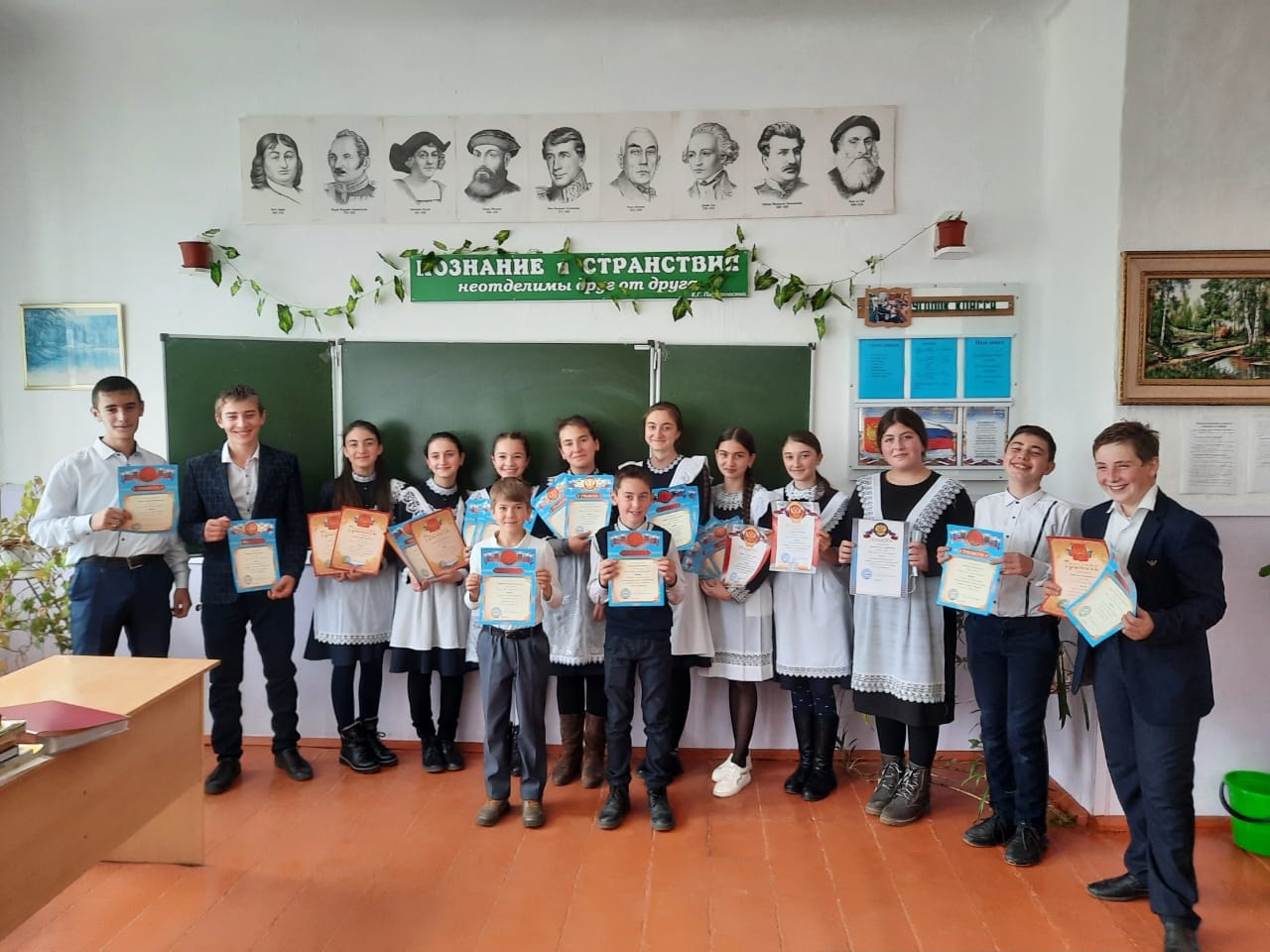  По итогам проведенных олимпиад 15 ноября 2021 года все победители и призеры были награждены дипломами и грамотами.             Анализируя результаты школьного этапа всероссийской олимпиады школьников в 2021-2022 учебном году, следует сделать вывод:     К основным проблемам, выявленным при подготовке школьников к олимпиадам в этом учебном году, можно отнести следующие: сложный теоретический материал, требующий более глубоких знаний; учет возрастных и психологических особенностей учащихся при подготовке к проведению олимпиады (одни и те же дети участвуют в олимпиадах по нескольким предметам); скорость мыслительных процессов у детей не одинакова (одни могут сконцентрироваться и быстро соображать в экстремальных условиях лимита времени, другие ориентированы на процесс длительного обдумывания и стрессовая ситуация, вызванная ограничением времени может ввести их в ступор); неоднозначное отношение родителей к участию ребёнка в олимпиадах;  необходимо отработать механизм разбора олимпиадных заданий. Предложения: 1. Обратить внимание учителей-предметников на недостаточно высокие  результаты школьных олимпиад. 2. Руководителям школьных МО проанализировать результаты олимпиад на МО, сделать выводы о состоянии работы с одаренными детьми, выработать рекомендации по повышению качества данной работы и разработать конкретные рекомендации по подготовке учащихся к муниципальным предметным олимпиадам. 3. Учителям-предметникам: 3.1. Особо уделить внимание победителям школьных олимпиад - повысить их олимпиадный уровень – для достойного участия в муниципальном этапе олимпиад. 3.2. Организовать коррекцию выявленных пробелов в знаниях и умениях, учащихся на уроках и внеурочное время; 3.3. Организовать регулярную внеклассную работу с одарёнными детьми, направленную на подготовку к олимпиадам разного уровня. 4. Классным руководителям: 4.1. проводить беседы с родителями о значимости участия детей в олимпиадах 4.2. использовать интерактивные источники информации при подготовке к олимпиадам.Заместитель директора по учебной работе:    З.Х.Кипкеева.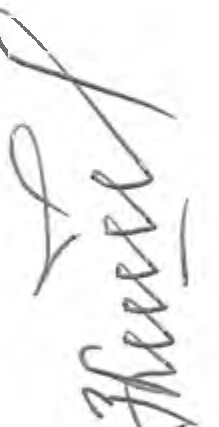 ПредметКлассКол-во участниковКол-во призёровКол-во победителейРусский язык 6220Русский язык 7521Русский язык 8110Русский язык 11201Русский язык Итого:1052Математика(Сириус.Курсы)4400Математика(Сириус.Курсы)5400Математика(Сириус.Курсы)6701Математика(Сириус.Курсы)7910Математика(Сириус.Курсы)8300Математика(Сириус.Курсы)9200Математика(Сириус.Курсы)11310Математика(Сириус.Курсы)Итого:3221Физика(Сириус.Курсы)71000Физика(Сириус.Курсы)8300Физика(Сириус.Курсы)9210Физика(Сириус.Курсы)11200Физика(Сириус.Курсы)Итого:1710Химия(Сириус.Курсы)8310Химия(Сириус.Курсы)9200Химия(Сириус.Курсы)Итого:510Информатика и ИКТ(Сириус.Курсы)71000Информатика и ИКТ(Сириус.Курсы)8300Информатика и ИКТ(Сириус.Курсы)9200Информатика и ИКТ(Сириус.Курсы)11100Информатика и ИКТ(Сириус.Курсы)Итого:1600Биология(Сириус.Курсы)5400Биология(Сириус.Курсы)6801Биология(Сириус.Курсы)71000Биология(Сириус.Курсы)8300Биология(Сириус.Курсы)9200Биология(Сириус.Курсы)11110Биология(Сириус.Курсы)Итого:2911География6311География7100ГеографияИтого:411История6210История7411ИсторияИтого:621Обществознание6211Обществознание7201Обществознание8110Обществознание11110ОбществознаниеИтого:632Физическая культура6211Физическая культура7211Физическая культура8110Физическая культура11100Физическая культураИтого:632Итого по школеИтого по школе 131 1910Мероприятия Количество обучающихся, принявших участиеКоличество обучающихся, принявших участиеМероприятия 2020 г2021 гШэВОШПобедители -5Призеры - 11Победители -8Призеры - 14Онлайн-олимпиады на платформе «Сириус.Курсы»-Победители - 2Призеры- 5УЧИ.РУ    - Призеры-4                    Мониторинг результатов участия школьников   показал:-увеличение количества победителей  по общеобразовательным предметам по сравнению с 2020-2021 учебным годом на 3 человека;- увеличение количества призовых мест по общеобразовательным ппредметам по сравнению с 2020-2021 годом, на 3 человека;- выросло количество победителей и призовых мест в онлайн-    олимпиадах. Вывод:  увеличилось число победителей и  призеров  ШэВОШ на 15%                    Мониторинг результатов участия школьников   показал:-увеличение количества победителей  по общеобразовательным предметам по сравнению с 2020-2021 учебным годом на 3 человека;- увеличение количества призовых мест по общеобразовательным ппредметам по сравнению с 2020-2021 годом, на 3 человека;- выросло количество победителей и призовых мест в онлайн-    олимпиадах. Вывод:  увеличилось число победителей и  призеров  ШэВОШ на 15%                    Мониторинг результатов участия школьников   показал:-увеличение количества победителей  по общеобразовательным предметам по сравнению с 2020-2021 учебным годом на 3 человека;- увеличение количества призовых мест по общеобразовательным ппредметам по сравнению с 2020-2021 годом, на 3 человека;- выросло количество победителей и призовых мест в онлайн-    олимпиадах. Вывод:  увеличилось число победителей и  призеров  ШэВОШ на 15%